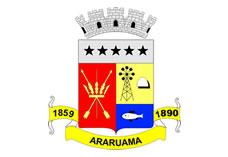 ESTADO DO RIO DE JANEIROPrefeitura Municipal de AraruamaSecretaria Municipal de SAÚDEFUNDO MUNICIPAL DE SAÚDEEXTRATO DO TERMO DE ADITAMENTO Nº 005/2019 AO CONTRATO DE PRESTAÇÃO DE SERVIÇOS Nº 041/SESAU/2013PARTES: MUNICÍPIO DE ARARUAMA (Contratante) e SEPARAR PRODUTOS E SERVIÇOS, CNPJ Nº 03.184.220/0001-00 (Contratada).  OBJETO: Fica prorrogado o prazo de vigência do Contrato de Prestação de Serviços nº 041/SESAU/2013 por novo período de 06 (seis) meses, ininterruptamente, com início em 18 de dezembro de 2018 e a terminar em 18 de junho de 2019, nos termos do art. 57, II da Lei nº 8666/1993, conforme processo administrativo nº 39956/2018.VIGÊNCIA: 6 (seis) meses.VALOR: Para entre 18 à 31 de dezembro de 2018, foi empenhado o valor de R$28.872,58. (vinte e oito mil, oitocentos e setenta e dois reais, e cinquenta e oito centavos), sendo os recursos orçamentários e financeiros para liquidação do presente objeto estão à conta do PT nº 04.001.001.10.122.0046.2030, ED nº 3390391200, Empenho nº 00639/2018, Ficha nº 417, Fonte de Recursos nº 120 – Aplicação Saúde 15%.DATA DA CELEBRAÇÃO: 17/12/2018.